PROJEKT PROFILAKTYKI PRÓCHNICY ZĘBÓWTYTUŁ:„DOKTOR ZĄBEK RADZI – JAK DO PRÓCHNICY NIE DOPROWADZIĆ!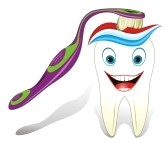 Temat: Doktor Ząbek radzi, jak do próchnicy nie doprowadzićInformacje ogólne:Projekt tygodniowyMiejsce realizacji: Przedszkole Nr 69 w Zespole Szkolno Przedszkolnym Nr 10.Uczestnicy projektu: Dzieci, personel przedszkola, rodzice, logopeda, stomatolog.Osoby realizujące projekt: Personel przedszkola.Planowanie osiągniętych sukcesówDziecko:potrafi samodzielnie umyć zęby,zna przyczyny chorób zębów (próchnica),zna produkty służące do higieny jamy ustnej,potrafi powiedzieć co robią lekarze poszczególnych specjalności np.: pediatra, dentysta,potrafi posługiwać się nowo poznanymi słowami,wie jak urządzić kącik lekarski.Ewaluacja:-Ankiety dla rodziców.Wytwory dzieci- prace plastyczne.Zdjęcia.Scenariusz zajęć pokazowych dla rodziców.Plakaty wykonane przez rodziców i dzieci.Prace plastyczne do kalendarza.Książeczki i broszury o tematyce zdrowotnej.Przepisy rodziców na „słodkie”- zdrowe przekąski.Karty pracy.Wyniki Quizu.Wpisy do dzienników.Miesięczne plany pracy.Zapisy w Kronice PrzedszkolnejDZIEŃ TYGODNIAPLANOWANE DZIAŁANIAOSOBY REALIZUJĄCEPoniedziałek„Gdy słodyczy dużo jesz, zdrowych zębów nie chcesz mieć.”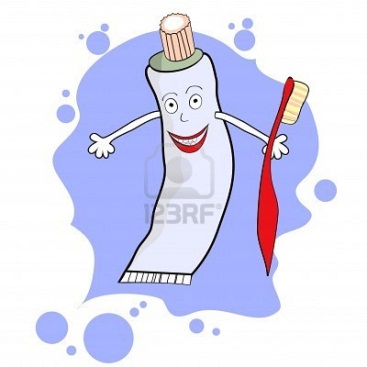 Zabawy z Doktorem Ząbkiem:-Nauka piosenki- „Szczotka, pasta.”- (Fasola- przeboje z telewizyjnego teatrzyku piosenek dla dzieci 1).-Zapoznanie z wyglądem zęba zdrowego i chorego- przyczyny chorób zębów (zbyt dużo słodyczy, za mało owoców, warzyw, nie mycie zębów po posiłkach, słodyczach.-Teatrzyk (sylwet)- „Chory ząbek”-Z Doktorem Ząbkiem uczymy się prawidłowo myć zęby. Pokaz prawidłowego mycia zębów. Mycie zębów w łazienkach- wszystkie dzieci w swoich grupach- dzieci praktycznie ćwiczą.Karty pracy- do wyboru przez nauczycielkę.Dr ZąbekNauczycielki i dzieci z grup- (Motylki, Pszczółki, Żabki, Biedronki),Personel techniczny.Wtorek„Trochę pasty, szczotka, woda- tak się zaczyna nasza przygoda”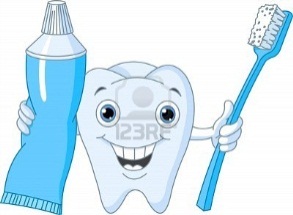 Zagadka Doktora Ząbka „Co to za pan doktor,nie ma on słuchawek,tylko lustereczko,wiertło i psikawkę.Kiedy boli ząbek,Albo dziąsło spuchło,Zaraz nam pomożeKładąc w buzię lustro?”Wizyta lekarza stomatologa w przedszkolu- zapoznanie dzieci z wyposażeniem gabinetu stomatologicznego.Wzbogacenie słownika czynnego dzieci o wyrazy:-gabinet stomatologiczny, stomatolog, poczekalnia, plomby, wiertła, borowanie.-Słuchanie zjawisk akustycznych i prawidłowe ich nazywanie- Łazienka- „Dźwięki wokół nas”.Ogłoszenie konkursu na plakat dla dzieci rodziców pt.: „Kto o zęby dba piękny uśmiech ma.”Śpiewanie piosenki – „Szczotka pasta.”- dla pani doktor.Karty pracy- do wyboru.Dr ZąbekNauczycielki i dzieci z grup, Stomatolog,  Rytmiczka.Środa„Aby zdrowe zęby mieć trzeba tylko chcieć.”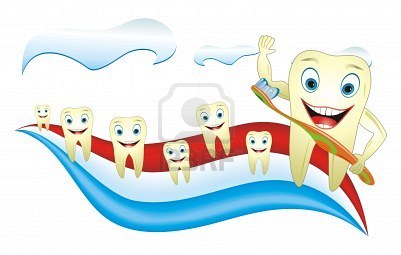 Czwartek„Zdrowe zęby każdy ma kto o nie dba”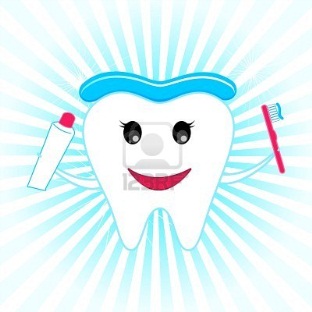 Piątek„Ser, jogurty, owoce surowe, są dla zębów bardzo zdrowe!”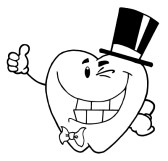 Z Dr. Ząbkiem na wesoło- śpiewamy piosenkę „Dbaj o zęby.”-„Doktor Ząbek i legenda Zębolandii” – wspólne oglądanie bajki na video.Rozmowa z dziećmi nt. bajki- dlaczego zęby chorowały- (bakterie).-Dokończ rysunek- zadaniem dzieci będzie dokończyć rysunek  przedstawiający-(koło, trójkąt, kwadrat)- jak wyglądają bakterie? Nadanie tytułów powstałych prac. Umieszczenie prac na wystawie.Słuchanie wiersza „Jeśli chcesz wyglądać ładnie” E. Burakowska.- Przedstawienie ruchem treści wiersza wraz z Dr. Ząbkiem.Przedstawienie teatralne pt.: „Zdrowy ząbek”Karty pracy -do wyboru„Czysty ząbek”- zabawa dramowa – naśladowcza.Dzieci z Dr. Ząbkiem naśladują mycie zębów : odkręcanie wody, nakładanie pasty na szczoteczkę, dokładne szczotkowanie zębów (wg dokładnego „przepisu” Dr. Ząbka), płukanie i wypłukiwanie wodą.Przegląd czystych zębów w lusterkach.„Języczek czyścioszek”- zabawy z lusterkiem. „Domowe porządki”- przeliczanie językiem zębów wg indywidualnych możliwości dzieci,czyszczenie zębów językiem od wewnątrz, od zewnątrz, delikatne stukanie zębami, „czesanie ”zębami ust.Karty pracy- do wyboruZajęcie otwarte dla rodziców – „Chory ząbek”- Jak dbamy o zęby.Quiz  z Doktorem Ząbkiem.podsumowanie zdobytych wiadomości nt.: „W zdrowym ząbku- zdrowy duch”.Poszczególne grupy przygotowują zestaw pytań dla wylosowanych wcześniej grupy przeciwników.prawidłowe odpowiedzi zaznaczone zostają na tablicy. Nagrodą będą przygotowane przez rodziców owocowe smakołyki – „słodkie”, zdrowe przekąski.Puzzlowe chmurki- praca w zespołach (rysowanie kredkami, przyklejanie gotowych elementów. Grupa I- (Co lubią ząbki),Grupa II- (Co szkodzi zębom).Wystawa prac dzieci.Dr ZąbekNauczycielki i dzieci z grup,Doktor ZąbekNauczycielki i dzieci z grupLogopedaDoktor ZąbekNauczycielki i dzieci z grup